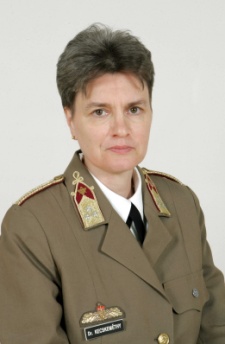 Siposné dr. Kecskeméthy Klára 1990-ben lett hivatásos tiszt a Tóth Ágoston Térképészeti Intézetben. 2001. október 23. óta ezredes. Pályafutása során számos beosztás töltött be a Zrínyi Miklós Katonai Akadémián, és a HM Oktatási és Tudományszervező Főosztályon. 2003 és 2006 között a római NATO Védelmi Akadémián fakultás tanácsadóként, magyar nemzeti rangidős tisztként szolgált. 2007  és 2011 között a Zrínyi Miklós Nemzetvédelmi Egyetem oktatási rektorhelyettese volt. Jelenleg a Nemzeti Közszolgálati Egyetem Hadtudományi és Honvédtisztképző Kar Katonai Vezető Intéző Intézet, Műveleti Támogató Tanszék egyetemi tanára.A Kossuth Lajos Tudományegyetem, Debrecen történelem-földrajz szak végzett 1981-ben, természettudományi doktorrá (Dr. Univ.) 1983-ban avatták. 1984-1988 között a Magyar Tudományos Akadémia csehszlovák tudományos ösztöndíjas aspiránsa volt a Szlovák Tudományos Akadémia Földrajzi Intézetében, Pozsonyban. 1991 óta a földrajztudomány kandidátusa (CSc). 1997-ben a Zrínyi Miklós Nemzetvédelmi Egyetem, anyagi-technikai (összhaderőnemi) szakon, okleveles hadműveleti-harcászati képesítésű tisztként végzett. Tanulmányokat folytatott: George C. Marshall European Security Studies (Garmisch-Partenkirchen, Németország), a NATO Defense College (Róma, Olaszország) és a NATO School (Oberammergau, Németország). Pályafutása során számos kitüntetést − Zrínyi Gyűrű, Zrínyi-díj, NATO Szolgálati Érdemérem, Bolyai János Emlékérem, Ludovika Dísztőr, Honvéd Hagyományőrző Egyesület Emlékérem, Magyar Harcosok Bajtársi Közössége koszorús jelvény, Honvéd Hagyományőrző Egyesület jubileumi emlékérem, Fabriczi Kovács Mihály óbester emlékérem, Dr. Rédey István emlékplakett, Tanárky Sándor díj – kapott. Magyar Hadtudományi Társaság, Katonaföldrajzi-és térképészeti, később Geoinformációs szakosztály tagja 1993-tól, a Társaság külkapcsolatokért és oktatási ügyekért felelős elnökhelyettese volt 2001-2003 között.Szakmai folyóiratok szerkesztő bizottságának a tagja (Hadtudomány, Honvédségi Szemle, Mediterrán és Balkán Fórum, Military Reflections, Science and Military, American Journal of Research, Education and Development).Széleskörű publikációs tevékenységet folytat, összesen 283 könyv, tanulmány, cikk írója, külföldi egyetemek vendégoktatója.  Az MTMT-ben megtalálható publikációk URL-je:https://vm.mtmt.hu/www/index.php?AuthorID=10000512 